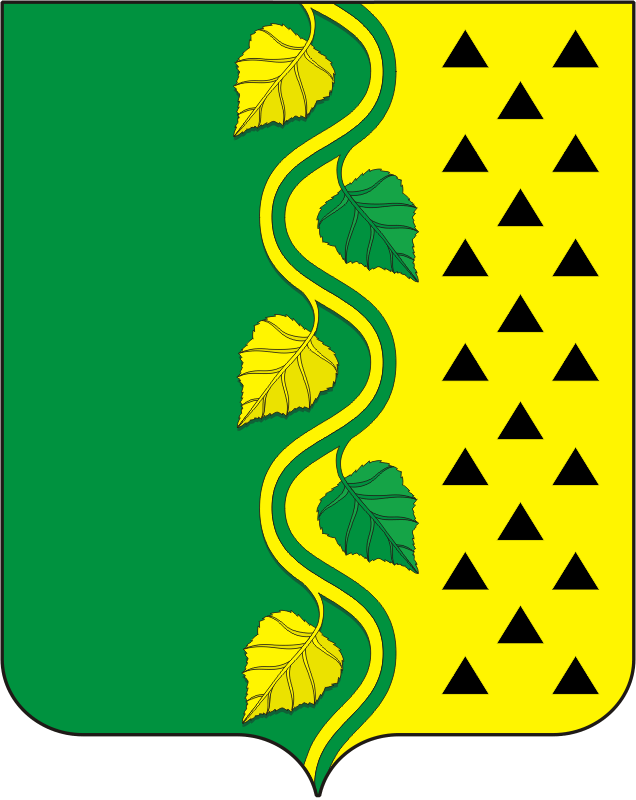 АДМИНИСТРАЦИЯ НОВОСОКУЛАКСКОГО СЕЛЬСОВЕТАСАРАКТАШСКОГО РАЙОНА ОРЕНБУРГСКОЙ ОБЛАСТИП О С Т А Н О В Л Е Н И Е_________________________________________________________________________________________________________16.11.2017	            с. Новосокулак                         №  34 –пО разработке «Программы комплексного развития транспортной инфраструктуры муниципального развития Новосокулакский сельсовет Саракташского района Оренбургской области на 2017-2027 годы»         В целях реализации  Градостроительного кодекса Российской Федерации, Федерального закона от 6 октября 2003 г. № 131- ФЗ «Об общих принципах организации местного самоуправления в Российской Федерации», Устава муниципального образования  Новосокулакский сельсовет Саракташского района Оренбургской области1. Приступить к разработке  Программы комплексного развития транспортной  инфраструктуры муниципального образования Новосокулакский сельсовет Саракташского района Оренбургской области на на 2017-2027 годы.2. Установить срок подготовки проекта до 26.11.2017 г.3. Разместить постановление на официальном сайте администрации муниципального образования Новосокулакский сельсовет Саракташскогорайона  Оренбургской области.4. Контроль за исполнением  настоящего постановления оставляю за собой.5. Настоящее постановление вступает в силу с момента его официального обнародования.Глава сельсовета                                                                                   А.Н. ГусакРазослано: в дело, администрации района, прокурору района, на сайт.